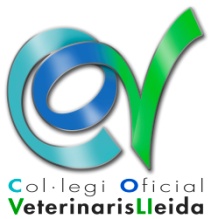 COMANDA MATERIAL PEL COL·LEGI OFICIAL DE VETERINARIS DE LLEIDAEn /Na  _________________________________________________________________Veterinari col·legiat  ______________Responsable raó social  _____________________________________________________Sol·licito em sigui lliurat el següent material per part del COVLL :Data :Signatura:ConcepteConcepteQuantitatDocumentació  IdentificacióAvidFelixcan GRANFelixcan MiniUranoVirbacSense XipDocumentació Identificació ElectrònicaAvidUranoFelixcan  MINIfelixcan  GRANVirbacSense XipDocumentació  Identificació xips Urano BiothermoDocumentació  Identificació xips Urano BiothermoDocumentació Identificació Electrònica xips Urano BiothermoDocumentació Identificació Electrònica xips Urano BiothermoCartilles VacunacióCartilles VacunacióCartilles ExòticsCartilles ExòticsDocuments Canvi PropietariDocuments Canvi PropietariDocuments Canvi Propietari ElectrònicsDocuments Canvi Propietari ElectrònicsPassaports alta en paperPassaports alta en paperPassaports alta ElectrònicaPassaports alta ElectrònicaSegells RàbiaSegells RàbiaCertificats Oficials CGCVE  Certificats Oficials CGCVE  Certificats Oficials CCVC (català-castellà-anglès)Certificats Oficials CCVC (català-castellà-anglès)Certificats de salutTalonari receptes animal productor alimentsTalonari receptes animal productor alimentsTalonari receptes animal NO productor alimentsTalonari receptes animal NO productor alimentsLector Avid (Mini Tracker III)Lector Avid (Mini Tracker III)Lector Felixcan (PX-Pet)Lector Felixcan (PX-Pet)Talonari Consentiment EutanàsiaTalonari Consentiment EutanàsiaDocumentació Identificació  EquinaLot SencerXip Solt